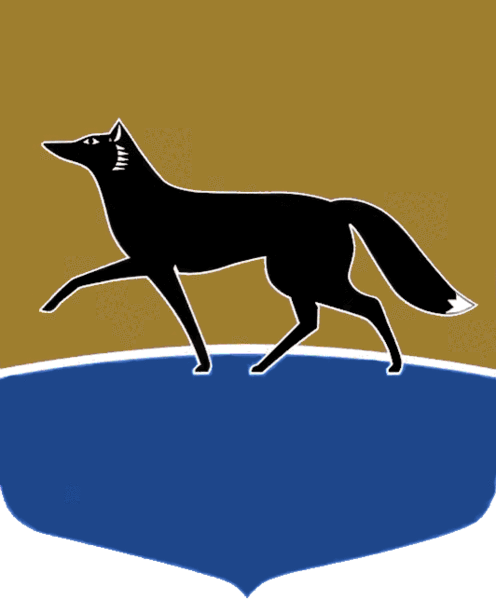 Принято на заседании Думы 29 ноября 2023 года№ 481-VII ДГО внесении изменений в решение Думы города от 08.11.2022 
№ 218-VII ДГ «Об утверждении Положения о предоставлении гарантий депутатам Думы города Сургута, осуществляющим свои полномочия на непостоянной основе»В соответствии с частью 5.1 статьи 40 Федерального закона 
от 06.10.2003 № 131-ФЗ «Об общих принципах организации местного самоуправления в Российской Федерации», статьёй 7 Закона 
Ханты-Мансийского автономного округа – Югры от 28.12.2007 № 201-оз 
«О гарантиях осуществления полномочий депутата, члена выборного органа местного самоуправления, выборного должностного лица местного самоуправления в Ханты-Мансийском автономном округе – Югре», 
пунктом 2 статьи 30, статьёй 442 Устава муниципального образования городской округ Сургут Ханты-Мансийского автономного округа – Югры Дума города РЕШИЛА:1.  Внести в решение Думы города от 08.11.2022 № 218-VII  ДГ 
«Об утверждении Положения о предоставлении гарантий депутатам Думы города Сургута, осуществляющим свои полномочия на непостоянной основе» (в редакции от 07.12.2022 № 243-VII ДГ) следующие изменения:1)  в части 1 статьи 2 приложения к решению слова «участие 
в семинарах, конференциях,» заменить словами «участие в курсах повышения квалификации, семинарах, конференциях,»;2)  пункт 2 части 3 статьи 2 приложения к решению изложить 
в следующей редакции:«2)  дополнительные расходы, связанные с проживанием вне постоянного места жительства, в размере 500 рублей за каждый день 
(далее – суточные), а при направлении для участия в мероприятии, проводимом на территории Донецкой Народной Республики, Луганской Народной Республики, Запорожской области и Херсонской области, 
в размере 8 480 рублей;»;3)  пункт 6 части 3 статьи 2 приложения к решению признать утратившим силу;4)  в абзаце первом части 2 статьи 5 приложения к решению слова 
«по форме авансового отчёта, утверждённого в соответствии с Перечнем унифицированных форм первичных учётных документов, применяемых органами государственной власти (государственными органами), органами местного самоуправления, органами управления государственными внебюджетными фондами, государственными (муниципальными) учреждениями» заменить словами «в форме заявления о компенсации расходов».2.  Настоящее решение вступает в силу после его официального опубликования и распространяется на правоотношения, возникшие 
с 01.01.2023.Председатель Думы города_______________ М.Н. Слепов«29» ноября 2023 г.Глава города_______________ А.С. Филатов«29» ноября 2023 г.